Пенсионный фонд Российской Федерации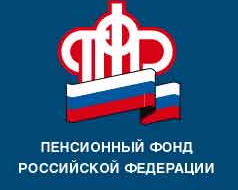 информируетРассчитать размер своей пенсии можно с помощью «Пенсионного калькулятора»На сайте Пенсионного фонда России обновлён «Пенсионный калькулятор» http://www.pfrf.ru/eservices/calc/ - электронный сервис, с помощью которого можно рассчитать примерный размер своей будущей пенсии и узнать, какие критерии влияют на её размер. Теперь с помощью калькулятора можно узнать, сколько пенсионных коэффициентов (баллов) человек сможет получить в 2019 году. Для этого достаточно указать размер ежемесячной заработной платы до вычета НДФЛ. Напомним, что стоимость одного пенсионного балла в 2019 году составляет                      87 рублей 24 копейки.Основная задача пенсионного калькулятора — разъяснить порядок формирования пенсионных прав и расчета страховой пенсии по старости  и показать, как на размер страховой пенсии влияют: размер заработной платы, выбранный вариант пенсионного обеспечения в системе обязательного пенсионного страхования, продолжительность трудового (страхового) стажа, военная служба по призыву, уход за ребенком до достижения им возраста 1,5 лет и другие социально значимые периоды жизни, а также обращение за назначением пенсии позже достижения установленного пенсионного возраста.Данные результаты расчета страховой пенсии носят условный характер. Фактический размер страховой пенсии рассчитывается непосредственно при обращении  за её назначением с учётом всех сформированных пенсионных прав, предусмотренных  пенсионным законодательством на дату назначения  пенсии.ГУ-УПФР в г. Вышнем Волочке  и  Вышневолоцком  районеТверской области (межрайонное)